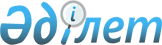 Қазақстан Республикасы Үкіметінің 1999 жылғы 14 желтоқсандағы N 1917 қаулысына өзгерістер енгізу туралы
					
			Күшін жойған
			
			
		
					Қазақстан Республикасы Үкіметінің 2003 жылғы 6 маусымдағы N 536 қаулысы. Күші жойылды - Қазақстан Республикасы Үкіметінің 2017 жылғы 15 маусымдағы № 367 қаулысымен
      Ескерту. Күші жойылды – ҚР Үкіметінің 15.06.2017 № 367 қаулысымен.
      Қазақстан Республикасының Үкіметі қаулы етеді: 
      1. "Қазақстан Республикасындағы экспорттық бақылау жүйесін жетілдіру туралы" Қазақстан Республикасы Үкіметінің 1999 жылғы 14 желтоқсандағы N 1917 қаулысына (Қазақстан Республикасының ПҮКЖ-ы, 1999 ж., N 54, 541-құжат) мынадай өзгерістер енгізілсін: 
      көрсетілген қаулымен бекітілген Қазақстан Республикасының Экспорттық бақылау мәселелері жөніндегі мемлекеттік комиссиясының құрамына мыналар енгізілсін: 
      Жұмабеков                  - Қазақстан Республикасының 
      Оңалсын Исламұлы             Әділет министрі 
      Мұқашев                    - Қазақстан Республикасы Премьер- 
      Жанат Бәзікенұлы             Министрінің Кеңсесі Сыртқы 
                                   байланыстар бөлімінің сектор 
                                   меңгерушісі, Мемлекеттік комиссияның 
                                   хатшысы; 
      көрсетілген құрамнан Георгий Владимирович Ким, Азамат Айтқалиұлы Нұрсейітов шығарылсын. 
      2. Осы қаулы қол қойылған күнінен бастап күшіне енеді. 
					© 2012. Қазақстан Республикасы Әділет министрлігінің «Қазақстан Республикасының Заңнама және құқықтық ақпарат институты» ШЖҚ РМК
				
Қазақстан Республикасының
Премьер-Министрі